EXERCICE IDonnez la définition de la réaction chimique………………………………………………................……………………………………………………………………………………………………………………………………………………………………………………………………………………………………………………………………………………………….Donnez la différence entre la transformation physique et la transformation chimique……………………………………………………………………………………………………………………………………………………..……………………………………………………………………………………………………………………………………………..Donnez le bilan de la combustion incomplète de butaneClassées les transformations suivants en transformations physiques et transformations chimiques : Fusion- combustion de carbone –réaction de fer et soufre- solidificationDonnez les dangereux de la combustion………………………………………………………………….………………………………………………………………………………………………………………………………………………………………………………………………………………………………………………………………………………………………..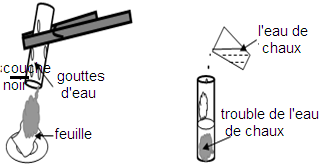 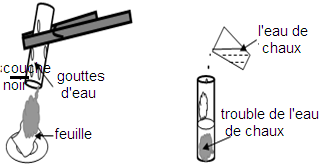 EXERCICE II                                La première partieEn fonction de l'expérience et de vos informations                , répondez aux questions suivantesDéterminez le combustible et le comburantLe combustible  ..................................Le comburant ..................................Déterminez les réactifs pour cette réaction chimique. ………………………………………………………………………………………………………………………………………..Déterminez les corps produits de cette réaction ? justifiée ta réponseCorps 1 …………………………… justification ……………………………………………………………………….Corps 2 …………………………… justification ……………………………………………………………………….Corps3 …………………………… justification ……………………………………………………………………….Donnez le bilan littéral de cette réaction……………………………………………………………………………………………………………………………                                Deuxième partieL'aluminium (Al) réagit avec le dioxygène, pour former l’oxyde d’aluminium (Al2O3)  Donnez le bilan littéral de cette réaction …………………………………………………………………………………………………..Donnez l’équation bilan de cette réaction…………………………………………………………………………………………………..Cette équation est-elle équilibrée? Explique ta réponse?……………………………………………………………………………………………………………………………………………………………………………………………………………………………………………………………………………………………………………………………………………………………………………………………………………………………………………..EXERCICE IIINous apportons un mélange de 15,5 g d'aluminium (Al) et de 32 g de soufre (S); lors du chauffage du mélange, il se produit une réaction chimique entre les deux corps qui donne 37,5 g de sulfate d’aluminium. (Al2S3)Donnez l’équation bilan de cette réaction……………………………………………………………………………………………………….Notez que le soufre n'a pas complètement disparu. Calculez la masse de soufre restante …………………………………………………………………………………………………………………………………………………………………………………………………………………………………………………………………………………………………………………………………………………………………………………………………………………………………………………………………………………………………………Calculez la masse d'aluminium à utiliser au début pour que les deux corps disparaissent ensemble…………………………………………………………………………………………………………………………………………………………………………………………………………………………………………………………………………………………………………………………………………………………………………………………………………………………………………………………………………………………………………11.511.511131111122